О календарном плане по подготовке и проведению выборов депутатов Совета депутатов Бейского района Республики Хакасия пятого созыва, назначенных на 11 сентября 2022 года.В целях обеспечения реализации мероприятий, связанных с подготовкой и проведением выборов депутатов Совета депутатов Бейского района Республики Хакасия пятого созыва, в соответствии с пунктом 7 статьи 10 Федерального закона «Об основных  гарантиях   избирательных прав и права на участие в  референдуме граждан Российской Федерации», статьей 6 Закона Республики  Хакасия  «О выборах глав муниципальных образований и депутатов представительных органов муниципальных образований в Республике Хакасия», Постановлением Избирательной комиссии Республики Хакасия № 12/111-8 от 24 июня 2022 года «О проведении голосования на выборах, назначенных на 11 сентября 2022 года на территории Республики Хакасия, в течение нескольких дней подряд», решением Совета депутатов Бейского района Республики Хакасия № 404 от 20 июня 2022 года «О назначении выборов депутатов Совета депутатов Бейского района Республики Хакасия пятого созыва», территориальная избирательная комиссия Бейского района постановила:Утвердить Календарный план мероприятий по подготовке и проведению выборов депутатов Совета депутатов Бейского района Республики Хакасия пятого созыва, назначенных на 11 сентября 2022 года (прилагается).Направить настоящее постановление в Избирательную комиссию республики Хакасия и разместить в разделе «территориальная избирательная комиссия» на официальном сайте Бейского района Республики Хакасия в сети Интернет.Контроль за исполнением настоящее постановление возложить на председателя территориальной избирательной комиссии Бейского района С.Н. Мистратова.Председатель комиссии					 	С.Н. МистратовСекретарь комиссии							Т.Н. СлободчукПРИМЕРНЫЙ КАЛЕНДАРНЫЙ ПЛАНмероприятий по подготовке и проведению выборов депутатовСовета депутатов Бейского района Республики Хакасия пятого созыва(наименование представительного органа в соответствии с уставом муниципального образования)Дата официального опубликования  решения о назначении выборов – 24 июня 2022 годаДата голосования – 11 сентября 2022 годаСокращения:ФЗ – Федеральный закон от  № 67-ФЗ «Об основных гарантиях избирательных прав и права на участие в референдуме граждан Российской Федерации»ЗРХ – Закон Республики Хакасии от 08.07.2011 № 65-ЗРХ «О выборах глав муниципальных образований и депутатов представительных органов муниципальных образований в Республике Хакасия»Постановление ИК РХ – постановление Избирательной комиссии Республики Хакасия от 09.06.2022 № 11/106-8 «Об Инструкции о порядке формирования и расходования денежных средств избирательных фондов кандидатов, избирательных объединений, выдвинувших списки кандидатов при проведении выборов депутатов представительных органов муниципальных образований в Республике Хакасия»РХ – Республика ХакасияИК РХ – Избирательная комиссия Республики ХакасияТИК – территориальная избирательная комиссия Бейского районаУИК – участковая избирательная комиссияСМИ – средства массовой информацииМО – муниципальное образование Бейский район Республики ХакасияГлава МО – Глава Бейского района Республики ХакасияСбербанк – Абаканское отделение № 8602 ПАО СбербанкРЕСПУБЛИКА ХАКАСИЯТЕРРИТОРИАЛЬНАЯ 
ИЗБИРАТЕЛЬНАЯ КОМИССИЯБЕЙСКОГО РАЙОНА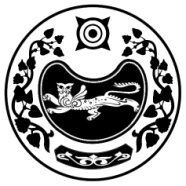 ХАКАС РЕСПУБЛИКАЗЫБЕЯ АЙМАOЫНЫA 
ОРЫНДАOЫТАБЫO КОМИССИЯЗЫХАКАС РЕСПУБЛИКАЗЫБЕЯ АЙМАOЫНЫA 
ОРЫНДАOЫТАБЫO КОМИССИЯЗЫПОСТАНОВЛЕНИЕ ПОСТАНОВЛЕНИЕ ПОСТАНОВЛЕНИЕ 25 июня 2022 годас. Бея№ 34/194-5Приложение к постановлению территориальной избирательной комиссии Бейского района от 25 июня 2022 года № 34/194-5№п/пСодержание мероприятияСроки по законуКалендарные срокиИсполнителиИзбирательные участки. Списки избирателейИзбирательные участки. Списки избирателейИзбирательные участки. Списки избирателейИзбирательные участки. Списки избирателейИзбирательные участки. Списки избирателейОпубликование списка избирательных участков с указанием их границ и номеров, местонахождения УИКНе позднее чем за 40 дней до дня голосования(ч. 5 ст. 10 ЗРХ)Не позднее 
1 августа 2022 годаГлава МО, 
редакция печатного муниципального изданияПредставление сведений об избирателях в ТИКСразу после назначения дня голосования (п. 6 ст. 17 ФЗ, ч. 9 ст. 7 ЗРХ)Сразу после назначения дня голосования Глава МОСоставление списка избирателей отдельно по каждому избирательному участкуНе позднее чем за 11 дней до дня голосования(ч. 10 ст. 7 ЗРХ)Не позднее30 августа 2022 годаТИКПередача первого экземпляра списка избирателей в УИКНе позднее чем за 10 дней до дня голосования(п. 13 ст. 17 ФЗ, ч. 15 ст. 7 ЗРХ)Не позднее31 августа 2022 годаТИКПредставление списка избирателей для ознакомления избирателей и его дополнительного уточненияЗа 10 дней до дня голосования(п. 15 ст. 17 ФЗ, ч. 17 ст. 7 ЗРХ)С 31 августа 2022 годаУИКПодача личного письменного заявления в УИК о включении в список избирателей по месту временного пребыванияНе позднее чем за три дня до дня (первого дня) голосования(п. 17 ст. 17 ФЗ, ч. 21 ст. 7 ЗРХ)Не позднее 7 сентября (6 сентября) 2022 годаИзбиратели, находящиеся в месте временного пребывания или работающие вахтовым методомРазделение списка избирателей на отдельные книги, брошюрование (сшивание) и подписание каждой книги председателем и заверение печатью УИК Не позднее дня, предшествующего дню голосования(п. 13 ст. 17 ФЗ, ч. 15 ст. 7 ЗРХ)Не позднее 10 сентября(9 сентября) 2022 годаУИКПодписание председателем и секретарем УИК и заверение печатью УИК выверенного и уточненного списка избирателейНе позднее дня, предшествующего дню голосования(п. 14 ст. 17 ФЗ, ч. 16 ст. 7 ЗРХ)Не позднее 10 сентября (9 сентября) 2022 годаУИКВыдвижение и регистрация кандидатовВыдвижение и регистрация кандидатовВыдвижение и регистрация кандидатовВыдвижение и регистрация кандидатовВыдвижение и регистрация кандидатовПубликация списка политических партий, их региональных отделений и иных структурных подразделений политических партий, иных общественных объединений, имеющих право участвовать в выборах, размещение указанного списка в муниципальных периодических печатных изданиях и на своем официальном сайте в информационно-телекоммуникационной сети «Интернет» и направление его в ТИКНе позднее чем через три дня со дня официального опубликования (публикации) решения о назначении выборов(п. 9 ст. 35 ФЗ, ч. 5 ст. 24 ЗРХ)Не позднее 
27 июня 2022 годаУправление Министерства юстицииРоссийской Федерации по Республике ХакасияПредставление в ТИК кандидатом, выдвинутым в порядке самовыдвижения, заявления о согласии баллотироваться, а также иных документов, необходимых для выдвиженияВ течение 20 дней после дня официального опубликования (публикации) решения о назначении выборов, до 18 часов по местному времени(п. 9 ст. 33 ФЗ, ч. 7 ст. 21 ЗРХ)С 25 июня 2022 года 
до 18 часов по местному времени 14 июля 2022 года КандидатВыдвижение кандидатов по одномандатным (многомандатным) избирательным округам на съезде (конференции, собрании) избирательного объединенияВ течение 20 дней после дня официального опубликования (публикации) решения о назначении выборов, до 18 часов по местному времени(п. 9 ст. 33 ФЗ, ч. 7 ст. 21 ЗРХ)С 25 июня 2022 года 
до 18 часов по местному времени 14 июля 2022 годаИзбирательные объединенияПредставление в ТИК списка кандидатов по одномандатным (многомандатным) избирательным округам, вместе с заявлением каждого кандидата и прилагаемых к нему документовВ течение 20 дней после дня официального опубликования (публикации) решения о назначении выборов, до 18 часов по местному времени(ч. 7 ст. 21 ЗРХ, ч. 7 ст. 24 ЗРХ)С 25 июня 2022 года 
до 18 часов по местному времени 14 июля 2022 годаУполномоченный представитель избирательного объединенияВыдача письменного подтверждения получения документов для выдвижения, представленных кандидатом, избирательным объединениемНезамедлительно после представления документов(ч. 6 ст. 22 ЗРХ)Незамедлительно после представления документовТИКПринятие решения о заверении списка кандидатов по одномандатным (многомандатным) избирательным округам либо об отказе в его заверенииВ течение трех дней со дня приема документов(ч. 8 ст. 24 ЗРХ)В течение трех дней со дня приема документовТИКВыдача уполномоченному представителю избирательного объединения решения ТИК о заверении списка кандидатов по одномандатным (многомандатным) избирательным округам с копией заверенного списка либо об отказе в его заверенииВ течение одних суток с момента принятия решения(ч. 9 ст. 24 ЗРХ)В течение одних суток с момента принятия решенияТИКПредставление в ТИК кандидатом, включенным в заверенный список кандидатов, выдвинутый избирательным объединением по одномандатным (многомандатным) избирательным округам документов, необходимых для выдвиженияВ течение 20 дней после дня официального опубликования (публикации) решения о назначении выборов, до 18 часов по местному времени, но после заверения списка кандидатов по одномандатным (многомандатным) избирательным округам(ч. 7 ст. 21, ч. 9 ст. 24 ЗРХ)В течение 20 дней после дня официального опубликования (публикации) решения о назначении выборов, до 18 часов по местному времени, но после заверения списка кандидатов по одномандатным (многомандатным) избирательным округамКандидат, выдвинутый избирательным объединением по одномандатному (многомандатному) избирательному округуСбор подписей избирателей в поддержку выдвижения кандидатаСо дня, следующего за днем уведомления ТИК о выдвижении кандидата(ч. 2 ст. 27 ЗРХ)Со дня, следующего за днем уведомления ТИК о выдвижении кандидатаДееспособные граждане РФ, достигшие к моменту сбора подписей возраста 18 летПредставление документов для регистрации кандидатаНе ранее чем за 60 дней и не позднее чем за 40 дней до дня голосования до 18 часов(ч. 1 ст. 29 ЗРХ)Не ранее 12 июля 2022 года и не позднее 
18 часов 1 августа 
2022 годаКандидатИзвещение кандидата, избирательного объединения о выявленной неполноте сведений о кандидате, отсутствии документов или несоблюдении требований к оформлению документов, представленных в ТИКНе позднее чем за три дня до дня заседания комиссии, на котором должен рассматриваться вопрос о регистрации кандидата(п. 11 ст. 38 ФЗ, ч. 2 ст. 31 ЗРХ)Не позднее чем за три дня до дня заседания комиссии, на котором должен рассматриваться вопрос о регистрации кандидатаТИКПередача кандидату копии итогового протокола проверки подписных листовНе позднее чем за двое суток до заседания, на котором должен рассматриваться вопрос о регистрации кандидата(ч. 15 ст. 30 ЗРХ)Не позднее чем за двое суток до заседания, на котором должен рассматриваться вопрос о регистрации кандидатаТИКРеализация права на внесение уточнений и дополнений в документы, содержащие сведения о кандидате, в целях приведения указанных документов в соответствие с требованиями ЗРХ, в том числе к их оформлениюНе позднее чем за один день до дня заседания ТИК, на котором должен рассматриваться вопрос о регистрации кандидата(п. 11 ст. 38 ФЗ, ч. 2 ст. 31 ЗРХ)Не позднее чем за один день до дня заседания ТИК, на котором должен рассматриваться вопрос о регистрации кандидатаКандидатПроверка соответствия порядка выдвижения кандидата и принятие решения о регистрации кандидата либо мотивированного решения об отказе в регистрации кандидатаВ течение 10 дней после приема необходимых для регистрации кандидата документов(п. 18 ст. 38 ФЗ, ч. 3 ст. 31 ЗРХ)В течение 10 дней после приема необходимых для регистрации кандидата документовТИКВыдача кандидату копии решения об отказе в регистрации с изложением оснований отказа (в случае принятия такого решения)В течение одних суток с момента принятия решения об отказе в регистрации(п. 23 ст. 38 ФЗ, ч. 7 ст. 31 ЗРХ)В течение одних суток с момента принятия решения об отказе в регистрацииТИКПередача в СМИ сведений о зарегистрированных кандидатахВ двухдневный срокпосле регистрации кандидата(ч. 10 ст. 31 ЗРХ)В двухдневный срок после регистрации кандидатаТИКСтатус кандидатовСтатус кандидатовСтатус кандидатовСтатус кандидатовСтатус кандидатовПредставление в ТИК заверенной копии приказа (распоряжения) об освобождении кандидата на время его участия в выборах от выполнения должностных или служебных обязанностейНе позднее чем через пять дней со дня регистрации(п. 2 ст. 40 ФЗ)Не позднее чем через пять дней со дня регистрацииЗарегистрированные кандидаты, находящиеся на государственной или муниципальной службе либо работающие в организациях, осуществляющих выпуск СМИРеализация права на назначение доверенных лицПосле выдвижения кандидата(п. 1 ст. 43 ФЗ, ч. 3 ст. 32 ЗРХ)После выдвижения кандидатаКандидат, избирательное объединение, выдвинувшее кандидата, список кандидатовРегистрация доверенных лиц В течение пяти дней со дня поступления письменного заявления кандидата (представления избирательного объединения) о назначении доверенных лиц вместе с заявлениями самих граждан о согласии быть доверенными лицами(п. 1 ст. 43 ФЗ, ч. 3 ст. 32 ЗРХ)В течение пяти дней со дня поступления письменного заявления кандидата (представления избирательного объединения) о назначении доверенных лиц вместе с заявлениями самих граждан о согласии быть доверенными лицамиТИКПринятие решения о признании кандидата, выдвинутого непосредственно, утратившим статус кандидата, в случае непредставления в установленный законом срок ни одного из предусмотренных ЗРХ документов, представление которых необходимо для регистрации кандидатаПосле истечения срока представления документов для регистрации кандидата(п. 5 ст. 41 ФЗ)После истечения срока представления документов для регистрации кандидатаТИКРеализация права кандидата на снятие своей кандидатурыНе позднее чем за пять дней до дня (первого дня) голосования, а при наличии вынуждающих к тому обстоятельств – не позднее чем за один день до дня (первого дня) голосования (в том числе повторного голосования)(п. 30 ст. 38 ФЗ, ч. 11 ст. 31 ЗРХ)Не позднее 5 сентября(4 сентября) 2022 года, а при наличии вынуждающих к тому обстоятельств – не позднее 9 сентября(8 сентября) 2022 годаКандидат, выдвинутый непосредственноРеализация права избирательного объединения отозвать выдвинутого им кандидатаНе позднее чем за пять дней до дня (первого дня) голосования(пп. 31, 32 ст. 38 ФЗ, 
ч. 12 ст. 31 ЗРХ)Не позднее 5 сентября(4 сентября) 2022 годаИзбирательное объединениеПредставление в ТИК списка назначенных наблюдателейНе позднее чем за три дня до дня (первого дня) голосования (п. 71 ст. 30 ФЗ, ч. 71 ст. 19 ЗРХ)Не позднее 7 сентября 
(6 сентября) 2022 годаИзбирательное объединение, зарегистрированный кандидат, субъект общественного контроляПредставление направления в комиссию, в которую назначен наблюдательВ день, предшествующий дню голосования (досрочного голосования), либо непосредственно в день голосования (досрочного голосования)(ч. 8 ст. 19 ЗРХ)10 или 11 сентября 
(9 - 11 сентября) 2022 годаЛицо, назначенное наблюдателемИнформирование избирателей и предвыборная агитацияИнформирование избирателей и предвыборная агитацияИнформирование избирателей и предвыборная агитацияИнформирование избирателей и предвыборная агитацияИнформирование избирателей и предвыборная агитацияПредставление в ТИК перечня муниципальных организаций телерадиовещания и муниципальных периодических печатных изданийНе позднее чем на десятый день после дня официального опубликования (публикации) решения о назначении выборов(п. 8 ст. 47 ФЗ, ч. 3 ст. 36 ЗРХ)Не позднее (4 июля) 2022 годаТерриториальный отдел в г. Абакане Енисейского управления РоскомнадзораОпубликование перечня муниципальных организаций телерадиовещания и муниципальных периодических печатных изданийНе позднее чем на пятнадцатый день после дня официального опубликования (публикации) решения о назначении выборов(п. 7 ст. 47 ФЗ, ч. 2 ст. 36 ЗРХ)Не позднее (9 июля) 2022 года ТИКАгитационный период для кандидатаСо дня представления кандидатом в ТИК заявления о согласии баллотироваться, а в случае, предусмотренном пунктом 143 статьи 35 ФЗ, – со дня представления документов в окружную избирательную комиссию, и до ноля часов по местному времени дня, предшествующего дню голосования, в случае принятия решения о голосовании в течение нескольких дней подряд – до ноля часов по местному времени первого дня голосования(п. 1 ст. 49 ФЗ, ч. 1 ст. 38 ЗРХ)Со дня представления кандидатом в ТИК заявления о согласии баллотироваться и до ноля часов по местному времени 10 сентября(10 сентября) 2022 годаКандидатАгитационный период для избирательного объединенияСо дня принятия решения о выдвижении кандидатов, списка кандидатов, и до ноля часов по местному времени дня, предшествующего дню голосования, в случае принятия решения о голосовании в течение нескольких дней подряд – до ноля часов по местному времени первого дня голосования(п. 1 ст. 49 ФЗ, ч. 1 ст. 38 ЗРХ)Со дня принятия решения о выдвижении кандидатов, списка кандидатов и до ноля часов по местному времени 10 сентября(10 сентября) 2022 годаИзбирательное объединениеОпубликование сведений о размере  и других условиях оплаты работ или услуг по изготовлению печатных агитационных материалов и представление в ТИК вместе с указанными сведениями сведений, содержащих наименование, юридический адрес и идентификационный номер налогоплательщика организации (фамилию, имя, отчество индивидуального предпринимателя, наименование субъекта Российской Федерации, района, города, иного населенного пункта, где находится место его жительства)Не позднее чем через 30 дней со дня официального опубликования (публикации) решения о назначении выборов(п. 11 ст.54 ФЗ, ч. 11 ст.42 ЗРХ)Не позднее 24 июля 2022 года Организации, индивидуальные предприниматели, выполняющие работы или оказывающие услуги по изготовлению печатных агитационных материаловОпубликование сведений о размере и других условиях оплаты эфирного времени, печатной площади, услуг по размещению агитационных материалов. Представление их в ТИК вместе с уведомлением о готовности предоставить эфирное время, печатную площадь для проведения предвыборной агитации, услуги по размещению агитационных материалов в сетевом изданииНе позднее чем через 30 дней со дня официального опубликования (публикации) решения о назначении выборов(п. 6 ст. 50 ФЗ, ч. 8 ст. 39 ЗРХ)Не позднее 24 июля 2022 года Организации телерадиовещания, редакции периодических печатных изданий, редакции сетевых изданийПредвыборная агитация на каналах организаций телерадиовещания, в периодических печатных изданиях и в сетевых изданияхНачинается за 28 дней до дня голосования и прекращается в ноль часов по местному времени дня, предшествующего дню голосования (в случае принятия решения о голосовании в течение нескольких дней подряд – в ноль часов по местному времени первого дня голосования)(п. 2 ст. 49 ФЗ, ч. 2 ст. 38 ЗРХ)С 13 августа 2022 года 
до ноля часов 10 сентября(до ноля часов 10 сентября) 2022 годаГраждане Российской Федерации, зарегистрированные кандидаты, избирательные объединенияПроведение жеребьевки в целях распределения бесплатной печатной площадиНе позднее чем через три дня после завершения регистрации кандидатов(ч. 4 ст. 41 ЗРХ)Не позднее чем через три дня после завершения регистрации кандидатовРедакция периодического печатного издания с участием заинтересованных лицПроведение жеребьевки в целях распределения платной печатной площадиНе позднее чем через три дня после завершения регистрации кандидатов(ч. 8 ст. 41 ЗРХ)Не позднее чем через три дня после завершения регистрации кандидатовРедакция периодического печатного издания с участием заинтересованных лицПредставление в ТИК экземпляров печатных агитационных материалов или их копий, экземпляров аудиовизуальных агитационных материалов, фотографий или экземпляров иных агитационных материалов, а также сведений, указанных в п. 3 ст. 54 ФЗДо начала их распространения(п. 3 ст. 54 ФЗ)До начала их распространенияКандидат, избирательное объединениеПредставление в ТИК копии агитационного материала, предназначенного для размещения на каналах организаций, осуществляющих телерадиовещание, в периодических печатных изданиях, а также информации, указанной в п. 111 ст. 50 ФЗПосле направления (передачи) агитационного материала в организацию, осуществляющую телерадиовещание, редакцию периодического печатного издания и до начала его распространения(п. 111 ст. 50 ФЗ)После направления (передачи) агитационного материала в организацию, осуществляющую телерадиовещание, редакцию периодического печатного издания и до начала его распространенияЗарегистрированный кандидат, избирательное объединениеПредставление банку платежного документа о перечислении в полном объеме средств в оплату стоимости эфирного времени, печатной площадиНе позднее чем за два дня до дня предоставления эфирного времени, опубликования предвыборного агитационного материала(ч. 10 ст. 40, ч. 13 ст. 41 ЗРХ)Не позднее чем за два дня до дня предоставления эфирного времени, опубликования предвыборного агитационного материалаЗарегистрированный кандидат, избирательное объединениеПредставление копии платежного документа с отметкой банка в редакцию телерадиовещания, периодического печатного изданияДо предоставления эфирного времени, печатной площади(ч. 10 ст. 40, ч. 13 ст. 41 ЗРХ)До предоставления эфирного времени, печатной площадиЗарегистрированный кандидат, избирательное объединениеИнформирование избирателей о дне, месте и времени голосования через СМИ или иным способомНе позднее чем за 10 дней до дня голосования(п. 2 ст. 64 ФЗ, ч. 2 ст. 53 ЗРХ)Не позднее 
31 августа 2022 годаУИКПубликация предвыборной программы не менее чем в одном муниципальном периодическом печатном издании, а также размещение ее в информаци-онно-телекоммуникационной сети ИнтернетНе позднее чем за 10 дней до дня голосования(п. 10 ст.48 ФЗ, ч. 6 ст. 37 ЗРХ)Не позднее31 августа 2022 годаПолитическая партия, выдвинувшая кандидата, который зарегистрирован избирательной комиссиейЗапрет на опубликование (обнародование) результатов опросов общественного мнения, прогнозов результатов выборов, иных исследований, связанных с проводимыми выборамиВ течение пяти дней до дня голосования, а также в день голосования(п. 3 ст. 46 ФЗ)С 6 по 11 сентября 
2022 года Редакции СМИ, граждане и организации, сетевые изданияЗапрет на публикацию (обнародование) данных о результатах выборов, в том числе размещение таких данных в информационно-телекоммуникационных сетях, доступ к которым не ограничен определенным кругом лиц (включая сеть «Интернет»)В день голосования до момента окончания голосования(п. 7 ст. 45 ФЗ, ч. 7 ст. 34 ЗРХ)11 сентября 2022 года до 20 часов(с 10 по 11 сентября 2022 года до 20 часов)Редакции СМИ, граждане и организации, сетевые изданияФинансирование выборовФинансирование выборовФинансирование выборовФинансирование выборовФинансирование выборовФинансирование расходов на подготовку и проведение выборов в соответствии с утвержденной бюджетной росписью о распределении расходов соответствующего бюджетаНе позднее чем в десятидневный срок со дня официального опубликования решения о назначении выборов(п. 1 ст. 57 ФЗ, ч. 1 ст. 43 ЗРХ)Не позднее 
3 июля 2022 годаГлава МО, финансовые органы МОРаспределение средств на проведение выборов УИКНе позднее чем за 30 дней до дня голосования(ч. 4 ст. 43 ЗРХ)Не позднее 
11 августа 2022 годаТИКОткрытие специального избирательного счета для формирования избирательного фондаПосле получения разрешения, выдаваемого избирательной комиссией(п. 11 ст. 58 ФЗ, ч. 1 ст. 45 ЗРХ)После получения разрешения, выдаваемого избирательной комиссиейКандидат, его уполномоченный представитель по финансовым вопросам, уполномоченный представитель по финансовым вопросам избирательного объединенияСоздание избирательного фонда кандидата для финансирования своей избирательной кампанииВ период после письменного уведомления комиссии о выдвижении кандидата до представления документов для его регистрации(п. 1 ст. 58 ФЗ, ч. 1 ст. 44 ЗРХ)В период после письменного уведомления комиссии о выдвижении кандидата до представления документов для его регистрацииКандидатВозврат пожертвований жертвователям в случае их внесения гражданином или юридическим лицом, не имеющим права осуществлять такое пожертвование, или с нарушением требований частей 1 и 2 статьи 46 ЗРХ либо в размерах, превышающих размеры, предусмотренные статьей 44 ЗРХНе позднее чем через 10 дней со дня поступления пожертвования на специальный избирательный счет(ч. 3 ст. 46 ЗРХ)Не позднее чем через 10 дней со дня поступления пожертвования на специальный избирательный счетКандидат, избирательное объединениеПеречисление пожертвования, внесенного анонимным жертвователем, в доход местного бюджетаНе позднее чем через 10 дней со дня поступления пожертвования на специальный избирательный счет (ч. 4 ст. 46 ЗРХ)Не позднее чем через 10 дней со дня поступления пожертвования на специальный избирательный счет Кандидат, избирательное объединениеПредставление в ТИК сведений 
о поступлении и расходовании средств на специальных избирательных счетах кандидатовНе реже одного раза в неделю, 
а менее чем за 10 дней до дня голосования – не реже одного раза в три операционных дня(ч. 5 ст. 47 ЗРХ)Не реже одного раза в неделю, а после 
31 августа 2022 года – не реже одного раза в три операционных дняСбербанкНаправление в СМИ для опубликования сведений о поступлении и расходовании средств избирательных фондов кандидатовНе реже одного раза в две недели до дня голосования(п. 8 ст. 59 ФЗ, ч. 6 ст. 47 ЗРХ)Не реже одного раза в две недели до дня голосованияТИКПередача сведений о поступлении и расходовании средств избирательных фондов кандидатов в ИК РХ для размещения на сайте ИК РХОдин раз в две недели (п.п. 13, 14 ст. 58 ФЗ, ч.ч. 11, 12 ст. 47 ЗРХ, постановление ИК РХ)Один раз в две недели (по четвергам)ТИКОпубликование переданных ТИК сведений о поступлении и расходовании средств избирательных фондов кандидатовВ течение семи дней со дня их получения(п. 8 ст. 59 ФЗ, ч. 6 ст. 47 ЗРХ)В течение семи дней со дня их полученияРедакция периодического печатного изданияПеречисление неизрасходованных денежных средств, находящихся на специальном избирательном счете, гражданам и юридическим лицам, осуществившим добровольные пожертвования либо перечисления в избирательные фондыПосле дня голосования(п. 11 ст. 59 ФЗ, ч. 1 ст. 48 ЗРХ)После 
11 сентября 2022 годаКандидат, избирательное объединениеПредставление итогового финансового отчета в ТИКНе позднее чем через 30 дней со дня официального опубликования результатов выборов(п. 9 ст. 59 ФЗ, ч. 2 ст. 47 ЗРХ)Не позднее чем через 30 дней со дня официального опубликования результатов выборовКандидат,избирательное объединениеПередача копий итоговых финансовых отчетов кандидатов в СМИ для опубликованияНе позднее чем через пять дней со дня их получения(п. 91 ст. 59 ФЗ, ч. 4 ст. 47 ЗРХ)Не позднее чем через пять дней со дня их полученияТИКПредставление в ТИК отчета о поступлении и расходовании средств бюджета, выделенных на подготовку и проведение выборовНе позднее чем через 10 дней со дня голосования(ч. 7 ст. 49 ЗРХ)Не позднее 
21 сентября 2022 годаУИКПредставление в представительный орган МО отчета о поступлении и расходовании средств бюджета, выделенных на подготовку и проведение выборовНе позднее чем через 45 дней со дня голосования(ч. 7 ст. 49 ЗРХ)Не позднее 26 октября 2022 годаТИКГолосование и определение результатов выборовГолосование и определение результатов выборовГолосование и определение результатов выборовГолосование и определение результатов выборовГолосование и определение результатов выборовУтверждение формы и текста избирательного бюллетеня, числа бюллетеней, а также порядка осуществления контроля за изготовлением бюллетенейНе позднее чем за 20 дней до дня голосования(п. 4 ст. 63 ФЗ, ч. 4 ст. 52 ЗРХ)Не позднее21 августа 2022 годаТИКИзготовление избирательных бюллетенейНе позднее чем за 11 дней до дня голосования(ч. 12 ст. 52 ЗРХ)Не позднее30 августа 2022 годаПолиграфическая организацияПринятие решения о месте и времени передачи избирательных бюллетенейНе позднее чем за два дня до получения избирательных бюллетеней от полиграфической организации(ч. 13 ст. 52 ЗРХ)Не позднее чем за два дня до дня получения избирательных бюллетеней от полиграфической организацииТИКПередача избирательных бюллетеней УИКНе позднее чем за один день до дня (первого дня) голосования (в том числе досрочного голосования) (п. 13 ст.63 ФЗ, ч.16 ст.52 ЗРХ)Не позднее9 сентября (__ сентября) 2022 годаТИКПроведение голосованияС 8 до 20 часов по местному времени(ч. 1 ст. 53 ЗРХ)11 сентября (10 - 11 сентября) 2022 года
с 8 до 20 часов УИКПодача заявления (устного обращения) избирателя о предоставлении возможности проголосовать вне помещения для голосованияВ течение 10 дней до дня голосования, но не позднее чем за шесть часов до окончания времени голосования(п. 5 ст. 66 ФЗ, ч. 5 ст. 55 ЗРХ)С 1 сентября 2022 года, но не позднее 14 часов 
11 сентября 2022 годаИзбиратели, которые имеют право быть включенными или включены в список избирателей на данном избирательном участке и не могут прибыть в помещение для голосования по уважительным причинам Подсчет голосов избирателейСразу после окончания времени голосования и без перерыва, до установления итогов голосования(п. 2 ст. 68 ФЗ, ч. 2 ст. 57 ЗРХ)С 20 часов 11 сентября 2022 года и до установления итогов голосования на избирательном участкеУИКПодписание протокола УИК об итогах голосованияНа итоговом заседании УИК(ч. 22 ст. 57 ЗРХ)На итоговом заседании УИКЧлены УИК Выдача заверенной копии протокола об итогах голосования по требованию члена УИК, наблюдателя, иных лиц, указанных в пункте 3 статьи 30 ФЗНемедленно после подписания протокола об итогах голосования (в том числе составленного повторно)(п. 29 ст. 68 ФЗ, ч. 25 ст. 57 ЗРХ)Немедленно после подписания протокола об итогах голосованияУИКНаправление первого экземпляра протокола об итогах голосования в ТИКНезамедлительно после подписания его всеми присутствующими членами УИК с правом решающего голоса и выдачи его заверенных копий(п. 30 ст. 68 ФЗ, ч. 26 ст. 57 ЗРХ)Незамедлительно после подписания его всеми присутствующими членами УИК с правом решающего голоса и выдачи его заверенных копийУИКПринятие решения о проведении повторного подсчета голосов избирателей при выявлении неточности (описки, опечатки либо ошибки в сложении данных) в протоколе УИК об итогах голосования До определения ТИК результатов выборов и составления ею протокола о результатах выборов(ч. 28 ст. 57 ЗРХ)До определения ТИК результатов выборови составления ею протокола о результатах выборовУИКОпределение результатов выборов на соответствующем одномандатном (многомандатном) избирательном округеНе позднее чем на третий день со дня голосования(ч. 1 ст. 59 ЗРХ)Не позднее 
13 сентября 2022 годаТИКОбобщение и утверждение общих результатов выборов депутатов представительного органа МОНе позднее 7 дней со дня их получения (ч. 1 ст. 62 ЗРХ)Не позднее 7 дней со дня их полученияТИКПередача копии решения и копии протокола о результатах выборов депутатов представительного органа МО в представительный орган МО, в СМИ, а также в ИК РХПосле подписания ТИК решения об утверждении общих результатов выборов(ч. 3 ст. 62 ЗРХ)После подписания ТИК решения об утверждении общих результатов выборовТИКИзвещение кандидата об избрании его депутатом представительного органа МОПосле определения результатов выборов(п. 6 ст. 70 ФЗ, ч. 1 ст. 65 ЗРХ)После определения результатов выборовТИКНаправление общих данных о результатах выборов по избирательному округу в СМИВ течение одних суток после определения результатов выборов(п. 2 ст. 72 ФЗ, ч. 2 ст. 66 ЗРХ)В течение одних суток после определения результатов выборовТИКПредставление зарегистрированным кандидатом в ТИК копии приказа (иного документа) об освобождении его от обязанностей, несовместимых со статусом депутата, либо копии документа, удостоверяющего подачу в установленный срок заявления об освобождении от указанных обязанностейВ пятидневный срок после извещения(п. 6 ст. 70 ФЗ, ч. 1 ст. 65 ЗРХ)В пятидневный срок после извещенияКандидат, избранный депутатом представительного органаРегистрация избранного депутата представительного органа МО и выдача ему удостоверения об избранииПосле официального опубликования результатов выборов и выполнения требований, предусмотренных частью 1 статьи 65 ЗРХ, в трехдневный срок(ч. 3 ст. 65 ЗРХ)После официального опубликования результатов выборов и выполнения требований, предусмотренных частью 1 статьи 65 ЗРХ в трехдневный срокТИКОфициальное опубликование (обнародование) общих результатов выборов, а также данных о числе голосов избирателей, полученных каждым из кандидатовНе позднее чем через один месяц со дня голосования(п. 3 ст. 72 ФЗ, ч. 3 ст. 66 ЗРХ)Не позднее11 октября 2022 годаТИКОфициальное опубликование(обнародование) полных данных о результатах выборовВ течение двух месяцев со дня голосования(п. 4 ст. 72 ФЗ, ч. 4 ст. 66 ЗРХ)До 11 ноября 2022 годаТИК